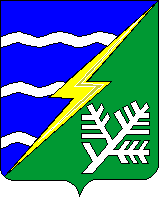 ПОСТАНОВЛЕНИЕО внесении изменений в Постановление Администрации Конаковского района Тверской области №440 от 31.08.2017г. «Об утверждении Перечня муниципальных программ муниципального образования «Конаковский район» Тверской области»В соответствии со ст.179 Бюджетного кодекса Российской Федерации, Федеральным законом Российской Федерации от 6 октября 2003г. №131-ФЗ «Об общих принципах организации местного самоуправления в Российской Федерации», руководствуясь Уставом муниципального образования «Конаковский район» Тверской области,ПОСТАНОВЛЯЮ1.Внести изменения в Постановление Администрации Конаковского района Тверской области №440 от 31.08.2017г. «Об утверждении Перечня муниципальных программ муниципального образования «Конаковский район» Тверской области» изложив приложение в новой редакции (прилагается).2. Пункт 1 Постановления Администрации Конаковского района Тверской области № 719 от 11.12.2017г. «О внесении изменений в Постановление Администрации Конаковского района Тверской области №440 от 31.08.2017г. «Об утверждении Перечня муниципальных программ муниципального образования «Конаковский район» Тверской области» признать утратившим силу.3. Настоящее Постановление вступает в силу с момента его подписания и подлежит размещению на сайте МО «Конаковский район» Тверской области.4. Контроль за исполнением настоящего Постановления возложить на Первого заместителя Главы администрации Конаковского района.Глава Конаковского района                                                       О.В. ЛобановскийПриложение  к Постановлению Администрации Конаковского района Тверской области№ 185  от 10.04.2019г.«Приложение  к Постановлению Администрации Конаковского района Тверской области№ 440  от 31.08.2017г.Перечень Муниципальных программ Муниципального образования «конаковский район» Тверской области »                                                                                                        АДМИНИСТРАЦИЯ КОНАКОВСКОГО РАЙОНА ТВЕРСКОЙ ОБЛАСТИ        10.04. 2019 г.г. Конаково                     №    185№п/пНаименование муниципальной программыГлавный администратор  муниципальной программыАдминистраторы муниципальной программыОтветственный исполнитель муниципальной программы Подпрограммы муниципальной программы1«Развитие транспортного комплекса и дорожного хозяйства Конаковского района» на 2018- 2022 годыАдминистрация Конаковского района Тверской областиОтдел дорожной и транспортной инфраструктуры администрации Конаковского района Отдел дорожной и транспортной инфраструктуры администрации Конаковского района1. Транспортное обслуживание населения Конаковского района Тверской области.2. Сохранность и содержание автомобильных дорог общего пользования регионального, межмуниципального и местного значения 3 класса.2«Физическая культура и спорт в Конаковском районе» на 2018-2022 годыАдминистрация Конаковского района Тверской области Отдел молодежной политики, культуры и спорта администрации Конаковского района Отдел молодежной политики, культуры и спорта администрации Конаковского районаМассовая физкультурно-оздоровительная и спортивная работа.Подготовка спортивного резерва, развитие спорта в учреждениях спортивной направленности.3«Развитие системы образования в Конаковском районе» на 2018-2022 годыУправление образования администрации Конаковского района Управление образования администрации Конаковского района1. Управление образования администрации Конаковского района;2. Образовательные учреждения, подведомственные управлению образования администрации Конаковского районаРазвитие дошкольного образования.Развитие общего образования.Развитие дополнительного образования.Профессиональная подготовка, переподготовка и повышение квалификации.Создание условий для развития системы отдыха и оздоровления детей.Обеспечивающая подпрограмма.4«Муниципальное управление и гражданское общество Конаковского района" на 2018 — 2022 годы  Администрация Конаковского района Тверской областиМКУ ОБиПЭО МО «Конаковский район» Тверской области1. Пресс служба администрации Конаковского района;2. Управление образования администрации Конаковского района;3. Отдел молодежной политики, культуры и спорта администрации Конаковского района;4. АУ МЦ «Иволга» МО «Конаковский район» Тверской области1. Поддержка общественного сектора и обеспечение информационной открытости органов местного самоуправления МО «Конаковский район».2. Обеспечение доступности приоритетных объектов и услуг в приоритетных сферах жизнедеятельности инвалидов и других маломобильных групп населения в МО «Конаковский район» Тверской области. 5«Развитие отрасли «Культура» МО «Конаковский район» Тверской области» на 2018-2022 годыАдминистрация Конаковского района Тверской областиОтдел молодежной политики, культуры и спорта администрации Конаковского района1. Отдел молодежной политики, культуры и спорта администрации Конаковского района;2. Подведомственные учреждения культурыСохранение и развитие культурного потенциала Конаковского района.2. Реализация социально значимых проектов в сфере культуры.6«Обеспечение правопорядка  и безопасности населения Конаковского района» на 2018-2022 годыАдминистрация Конаковского района Тверской областиОтдел по делам ГО и ЧС администрации Конаковского района1. Управление образования администрации Конаковского района;2. Отдел по делам ГО и ЧС администрации Конаковского района;3.МКУ «ОАО» МО «Конаковский район» Тверской области1. Снижение рисков и смягчение последствий чрезвычайных ситуаций природного и техногенного характера на территории Конаковского района Тверской области.2. Обеспечение правопорядка, информационной безопасности населения от угроз терроризма и экстремизма в Конаковском районе Тверской области.7.«Развитие малого и среднего предпринимательства в Конаковском районе» на 2018 - 2022 годыАдминистрация Конаковского района Тверской областиОтдел экономики администрации Конаковского района.1. Отдел экономики администрации Конаковского района;2. Комитет по управлению имуществом и земельным отношениям администрации Конаковского района1. Содействие развитию субъектов малого и среднего предпринимательства в Конаковском районе.8.«Развитие туризма в Конаковском районе» на 2018-2022 годыАдминистрация Конаковского района Тверской областиОтдел инвестиций и туризма администрации Конаковского района. Отдел инвестиций и туризма администрации Конаковского района1.  Развитие сферы туризма и туристической деятельности в Конаковском районе.9.«Молодежь Конаковского района» на 2018-2022 годыАдминистрация Конаковского района Тверской областиОтдел молодежной политики, культуры и спорта администрации Конаковского района.1. Отдел молодежной политики, культуры и спорта администрации Конаковского района.2. АУ МЦ «Иволга» МО «Конаковский район» Тверской области1. Организация и проведение мероприятий, направленных на патриотическое, гражданское и духовно - нравственное воспитание молодых граждан.2. Содействие в обеспечении жильем молодых семей.10.«Комплексное развитие сельских территорий МО "Конаковский район" Тверской области» на 2018 — 2022 годыАдминистрация Конаковского района Тверской областиОтдел жилищно-коммунального хозяйства администрации Конаковского района.Отдел жилищно-коммунального хозяйства администрации Конаковского района 1. Устойчивое развитие сельских территорий  Конаковского района.